Publicado en  el 26/04/2014 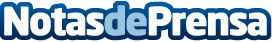 Los estudiantes de la Universidad de Alcalá, ganadores de la cuarta edición de Indra Future Minds CompetitionLos tres estudiantes de la Universidad de Alcalá han sido los ganadores de la cuarta edición del concurso universitario internacional Indra Future Minds Competition, lanzado por la multinacional y basado en la multiculturalidad y las nuevas formas de trabajar que permiten las tecnologías de la información.Datos de contacto:IndraNota de prensa publicada en: https://www.notasdeprensa.es/los-estudiantes-de-la-universidad-de-alcala_1 Categorias: Universidades http://www.notasdeprensa.es